УКРАЇНАПАВЛОГРАДСЬКА  МІСЬКА  РАДАДНІПРОПЕТРОВСЬКОЇ  ОБЛАСТІ(46 сесія VІІІ скликання)РІШЕННЯвід 05.12.2023р.				                                 №1354-46/VIIIПро надання дозволу на складання технічної документації із землеустрою щодо об'єднання  земельних ділянокКеруючись п.34 ч.1 ст.26 Закону України "Про місцеве самоврядування в Україні",  ст.ст.12,116,123,124 Земельного кодексу України, Законом України "Про землеустрій",                "Про Державний земельний кадастр", розглянувши заяву, міська радаВ И Р І Ш И Л А:1. Надати дозвіл на складання технічної документації із землеустрою щодо об'єднання земельних ділянок:1.Товариству з обмеженою відповідальністю "ФРЕШ МІКС" (ідентифікаційний код хххххххх), у зв'язку з об'єднанням двох земельних ділянок в одну, на вул.Терьошкіна,32, загальною площею 2,3208 га, з них:- площею 0,9536 га, на вул.Терьошкіна,32, кадастровий номер 1212400000:03:023:0026,                  із земель, які знаходяться в оренді у ТОВ "ФРЕШ МІКС" відповідно до договору оренди                     від 01.07.2023р. зареєстрованого за №51244970 (землі промисловості, транспорту, електронних комунікацій, енергетики, оборони та іншого призначення);- площею 1,3672 га, на вул.Терьошкіна,32, кадастровий номер 1212400000:03:023:0085,                  із земель, які знаходяться в оренді у ТОВ "ФРЕШ МІКС" відповідно до договору оренди                      від 13.11.2012р. зареєстрованого за №121240004000276 (землі промисловості, транспорту, електронних комунікацій, енергетики, оборони та іншого призначення);для обслуговування будівель та споруд, вид цільового призначення земель                               (КВЦПЗ) - 11.02 - (для розміщення та експлуатації основних, підсобних і допоміжних будівель та споруд підприємств переробної, машинобудівної та іншої промисловості), землі промисловості, транспорту, електронних комунікацій, енергетики, оборони та іншого призначення,                                         з послідуючою передачею земельної ділянки в оренду.2. Зобов'язати розробника землевпорядної документації забезпечити відображення переліку наявних на земельній ділянці обмежень у використанні та земельних сервітутів                       з обов'язковим внесенням до відомостей Державного земельного кадастру.3. Відповідальність щодо виконання даного рішення покласти на начальника відділу земельно-ринкових відносин.4. Загальне керівництво по виконанню даного рішення покласти на заступника міського голови за напрямком роботи.5. Контроль за виконанням  рішення  покласти  на постійну депутатську комісію                           з питань екології, землеустрою, архітектури, генерального планування та благоустрою.Міський голова                                                                                             Анатолій ВЕРШИНА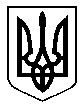 